Obec Ločenice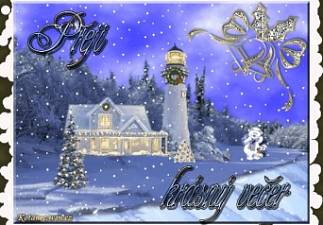 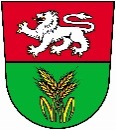 OZNÁMENÍV souladu s § 93 odst.1, 2) zákona č.128/2000 Sb., o obcích( obecních zařízeních) ve znění pozdějších předpisů, svolávám 14  zasedání Zastupitelstva obce Ločenice na pondělí  16.12.  2019 od 18.00 hod, zasedání se koná na Obecním úřadě Ločenice čp.158.Návrh programu  jednání  1. Přivítání, schválení pořadu jednání a ověřovatelů zápisu2. Schválení rozpočtu obce Ločenice na rok 2020 a Sociálního fondu na rok 2020.  3. Schválení rozpočtového výhledu MŠ Ločenice na léta 2021-2022.4. Schválení rozpočtu MŠ Ločenice na rok 2020.5. Schválení neinvestičních příspěvků na provoz MŠ Ločenice na 2020.6. Seznámení s rozpočtovým opatřením č.12 .  7. Schválení  zápisů v kronikách obou obcí na rok 2018.8. Schválení vyřazení majetku obce za rok 2019.9. Seznámení  z kontrol finančního a kontrolního výboru za rok 2019.10. Seznámení s uzavřením OÚ o vánočních svátcích.11.Seznámení s finančními prostředky obce Ločenice.Doplnění do programu:Schválení Obecně závazné vyhlášky č.2.Schválení Obecně závazné vyhlášky č.3.Schválení  žádosti  Čísl.j. LOC-0686/2019 ze dne 02.12.2019 od Charita KaplicePísemnost byla zveřejněna na úřední desce i způsobem umožňující dálkový přístup na www.locenice.cz : Vyvěšeno dne: 09.12. 2019 Sejmuto dne :   17.12.2019                                                     Starosta obce                                                                                                 Jaroslav Bína               